2019第十三届中国（山东）国际糖酒食品交易会邀请函展会时间： 2019年11月22—24日（20日、21日布展） 展会地点： 山东国际会展中心支持单位：济南市人民政府、山东工业和信息化厅承办单位：济南市工业和信息化局、济南市商务局          中国国际贸易促进委员会济南市分会执行单位：济南市食品工业协会、山东国际会展管理运营有限公司展会宗旨：立足山东、面向国际、服务行业由济南市人民政府、山东省工业和信息化厅支持的“2019第十三届中国（山东）国际糖酒食品交易会”（以下简称山东国际糖酒会）将于11月22-24日在山东国际会展中心举办。展会由济南市工业和信息化局、济南市商务局承办、中国国际贸易促进委员会济南市分会，济南市食品工业协会和山东国际会展管理运营有限公司具体执行。预计展出面积45000+平米，参展企业1200+家，参观观众120000+人次。“企业多、福利多、观众多”的山东国际糖酒会凭借其权威、专业、创新的办展模式已成功举办十二届。随着其在行业影响力的不断提升，展会规模的逐步扩大，展商和观众需求的逐渐升级，作为历届展会举办场地—济南国际会展中心的面积、配套及创新发展空间已无法满足山东国际糖酒会高速发展的市场需求。与此同时，面积更大、配套更好、交通更为便捷的山东国际会展中心于今年建成并投入使用，为长远规划山东国际糖酒会的未来，给广大展商及观众提供更加便捷、专业、高效的展会交流平台，组委会决定将2019第13届山东国际糖酒会移师新建落成的山东国际会展中心。“新展馆、新突破、新内涵”，组委会将更加专注品牌化、专业化和国际化的提升和创新，无论是展会规模、展商展品、观众数量、宣传推广、文化交流、配套服务等方面将给行业带来全新的体验，使山东国际糖酒会成为企业展示品牌的舞台,捕捉商机的风口,开拓北方市场的必选平台。展团类：境外展团；境内省（市、区、县）名优产品区。食品类：休闲食品区；饮品饮料区；品牌农产品区；粮油及调味品区；综合食品区。酒水类：白酒展区；国际烈酒及葡萄酒区；综合酒类区。食品包装机械/灌装设备及冷链物流类。其他类：食品电商及金融服务区；文化互动交流区。一、高效精准邀约、专业观众福利多。相信专业的力量，组委会办展经验丰富、配套服务完善，拥有“50+优秀省市经销商联络员，100+新媒体、200+行业机构、30万+经销商大数据，根据展商需求定向邀约。专业观众享受专车接送、补助津贴、定向礼品、商务对接及现场签约等福利。（一）专业观众组织目标重点邀请一带一路沿线国家酒类食品行业国际贸易商；国内重点邀请山东省内及周边省市的行业经销商、批发商、采购商、投资商、零售连锁企业、驻山东商务处及驻济商务机构代表到会观展、洽谈。1、预计国内观众：60000人   2、预计境外观众：800人 3、预计VIP专业观众：300人4、预计专业采购团：50个以上。（二）专业观众组织措施1、定向组织邀请：（1）联合政府及行业协会在重点区域定向推介。（2）开通专业采购商直通车，覆盖山东省与周边省市专业市场。（3）30万最新的专业观众数据库，专人定向邀请。（4）实行VIP专业观众政策，提供现金及食宿补贴。（5）国内外同类大型展会定向推广邀约。2、开通直通车：组委会拥有50+优秀省市经销商联络员，已在徐州、洛阳、郑州、合肥、石家庄、安阳、滕州、聊城、临沂、济宁、潍坊、菏泽、德州、济南、南京、青岛、泰安等地市开通专业观众直通车，涉及3000余人。3、广告媒体宣传：宣传分为招商预热、邀约加温及会展爆发三个阶段。覆盖济南市3000+公交车、主要路线站牌、长途汽车站、火车站等主要公共场所，微博大V、微博话题、微信公号、微信朋友圈、今日头条、百度关键词、百度信息流等主流社交媒体，另外还有新华社、大众日报、齐鲁晚报、济南日报、山东商报、山东电视台、华夏酒报、中国糖酒网及佳酿网等多家媒体。4、国际推广：（1）对境外专业观众通过相关机构定向专人邀请。（2）通过境外政府、驻华使领馆、协会、商会开展境外展商及观众的组织活动。二、市场优势1、区位优势。北承京津冀经济圈，南接长江经济带，东临浩瀚的黄渤海，西接中原腹地，是新亚欧大陆桥经济走廊的重要沿线地区和海上丝绸之路的重要战略支点。2、 交通优势。17市全部通铁路，高速公路覆盖96%的县市区，山东拥有青岛、日照、烟台3个4亿吨大港，民用运输机场9个，开辟了300多条国内外航线。立体、畅通的交通体系为“一带一路”货物流通和贸易往来提供了骨干支撑。3、产业优势。拥有5000多家规模以上食品工业企业，门类齐全、产业链完整，主营业务收入、利税、利润、出口额均居全国同行业第一。4、开放优势。山东全方位开放格局加快构建，已与世界220多个国家和地区建立了经贸关系，与“一带一路”沿线国家42个城市建立了友好关系。5、消费优势。山东省人口总量10047.24万，山东省GDP约为7.65万亿元总量居于第三位，社会消费品零售总额380987亿元。市场潜力巨大，在行业内素有“得济南者得山东，得山东者得天下”之语。参展流程申请展位→提交资料→确定展位→财务汇款→准备参展→按时参展二、唯一指定账户户  名：山东国际会展管理运营有限公司 账  号：0000 0073 1003 8000 12226开户行：齐鲁银行济南高新支行备注：1、本账号仅接受人民币汇款，外币支付请先行购汇。因汇率差产生的金额浮动问题由参展企业自行承担。如需开具发票（增值专用发票或者普通发票），需公对公汇款。    千厂万商聚齐鲁之邦，万众瞩目品世界之味。2018第十二届中国（山东）国际糖酒食品交易会参展企业1200+家，参展品牌5000+个，展出面积达45000平方米。展会为期三天，接待观众12万人次，其中专业观众突破7万人次，交易额15余亿元，意向订单额突破22亿。相比行业内其它展会，山东国际糖酒会的主要特色有：    1、政府牵头支持，引来众多知名企业参展。展会上知名企业云集，品牌众多。茅台、习酒、董酒、钓鱼台、酒中酒、五粮液、泸州老窖、舍得、剑南春、郎酒、水井坊、汾酒、酒鬼酒、洋河、今世缘、衡水老白干、浏阳河、牛栏山、新疆平安福、金门高粱酒等知名酒企；中粮、统一、旺旺、正大、金龙鱼、达利园、君乐宝、百岁山、完达山、民天、黑娃、黄金茶、秋林格瓦斯、澳加粮油及佳宝乳业、民天面粉、益康食品、普利思矿泉水、宏济堂阿胶、德馨斋食品、野风酥食品、华玫生物科技玫瑰制品等名优特、老字号产品等济南知名企业均在本届山东国际糖酒会上集中展示，并打造了“济南市食品工业改革开放40年成就展区”。2、城市组团参展，集中诸多特色助力招商。展会吸引四川四大白酒产区、贵州遵义、湖南湘西、黑龙江哈尔滨、云南临沧、江苏淮安、宁夏、新疆乌鲁木齐、安徽亳州、广西防城港、内蒙古呼和浩特、吉林延边等19个省外展团以及菏泽、德州、烟台、济宁、潍坊、青岛等省内展团来参展。其中，遵义展团连续四年组团参展，江苏淮安展团连续三年组团参展，湘西自治州、哈尔滨、宁夏连续两年组团参展。为各城市间的经贸交流与合作起到了良好的促进作用，有力推动了行业的发展，城市展团企业一如既往的受到了各级经销商的青睐。3、国际美誉提升，汇聚国外美酒食品。展会专设进口食品及进口酒水展区，集中展出匈牙利、法国、澳大利亚、意大利、智利、英国、阿根廷、南非、马来西亚、泰国等16个国家近百家知名食品企业产品。值得一提的是，中东欧委派了匈牙利国家贸易署、匈牙利国家农业进出口公司、匈牙利埃格尔市市政府、匈牙利埃格尔葡萄酒协会携匈牙利埃格尔市九大原产地酒庄和塞克萨德市BODRI酒庄集体亮相展会，并举办了高端红酒品鉴会，与济南市签订友好合作城市协议，通过山东国际糖酒会这个平台，建立起中匈企业间交流与合作的关系。4、服务专业观众，邀约接送专项措施护航。针对专业观众，组委会出台一系列政策：一是在省内17市开通30余辆采购商直通车，免费接送及提供早、午餐；二是派出12个专业采购商邀请小组分赴河南、河北、天津、北京、江苏、安徽等省（市）各大批发市场和商城对专业观众进行邀请，对省外专业观众报销交通、食宿费用。同时，为给广大观众提供便利的交通条件，交易会期间在专门安排车辆在机场、火车站和汽车站提供免费接站服务。二、展商及观众分析1、展商按产品分类统计：1）食品类企业458家，占参展企业总数的38%；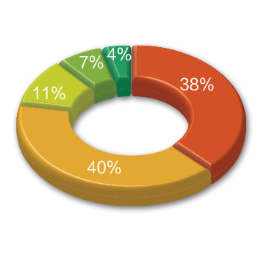 2）酒水类企业482家，占参展企业总数的40%；
3）饮品类企业133家，占参展企业总数的11%；
4）包装机械类企业85家，占参展企业总数的7%；
5）其他类企业48家，占参展企业总数的4%。2、上届观众数据统计：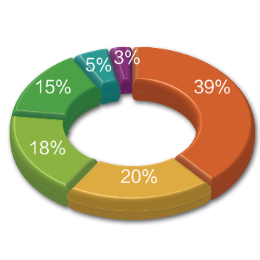 1）华东地区40%；  2）华北地区22%；
3）华中地区17%；  4）东北地区9%；5）境外地区8%；   6）其他地区4%。3、按观众构成统计：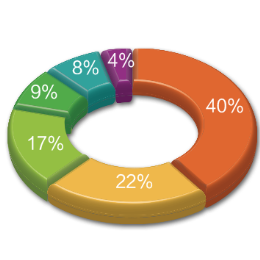 1）经销商39%；   2）批发商20%；  3）采购商18%；   4）进出口商15%；
5）其他5% ；     6）媒体3%。山东国际会展中心位于济南市槐荫区，济南西部新城核心区。总建筑面积约55.5万平方米的济南西部展览中心项目，中心部分地上面积约14万平方米，单个展厅面积在1.2万平方米左右，9个展厅的总面积超过10万平方米，建成后济南将跻身“10万平方米+”的会展城市。临近京沪高铁济南西站、二环西路高架桥出入口，将有效解决展会期间的交通问题。联系人：张小蓓      手机：18615180807（微信同步）13505315743QQ:905167216@qq.com类 型报 价规 格备 注光 地880元/㎡36㎡起组委会为展商提供空地，展商可自行设计、搭建及配置所需物品，11月10日前向组委会提供搭建图，审核成功后可搭建。豪 标8800元/个3m*3m配置：含搭建、桌椅、货架、画面、地毯。标 变6800元/个3m*3m配置：标展基础上增加2.4M*1M广告位含画面制作。标 展5800元/个3m*3m配置：含搭建、桌椅、普通展位、含KT版门楣。冠名赞助免费为参展企业提供冠名、会刊、证件、推荐会、采购商直通车、配套活动等个性化赞助方案。免费为参展企业提供冠名、会刊、证件、推荐会、采购商直通车、配套活动等个性化赞助方案。免费为参展企业提供冠名、会刊、证件、推荐会、采购商直通车、配套活动等个性化赞助方案。